中国新闻奖自荐、他荐作品推荐表多希望今天您在场，看看这“可爱的中国”！观看二维码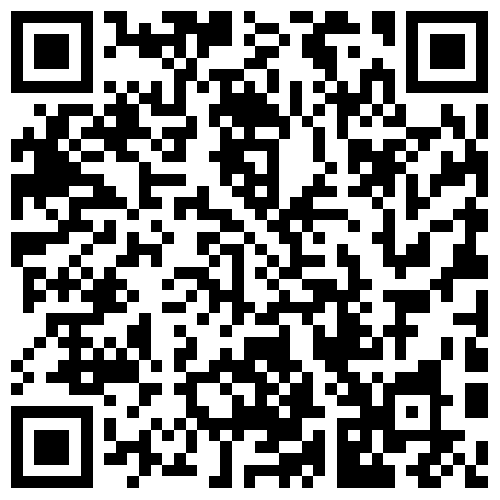 作品标题作品标题作品标题多希望今天您在场，看看这“可爱的中国”！多希望今天您在场，看看这“可爱的中国”！多希望今天您在场，看看这“可爱的中国”！多希望今天您在场，看看这“可爱的中国”！多希望今天您在场，看看这“可爱的中国”！参评项目参评项目重大主题报道重大主题报道作品标题作品标题作品标题多希望今天您在场，看看这“可爱的中国”！多希望今天您在场，看看这“可爱的中国”！多希望今天您在场，看看这“可爱的中国”！多希望今天您在场，看看这“可爱的中国”！多希望今天您在场，看看这“可爱的中国”！体裁视频新闻专题视频新闻专题视频新闻专题作品标题作品标题作品标题多希望今天您在场，看看这“可爱的中国”！多希望今天您在场，看看这“可爱的中国”！多希望今天您在场，看看这“可爱的中国”！多希望今天您在场，看看这“可爱的中国”！多希望今天您在场，看看这“可爱的中国”！语种中文、英语中文、英语中文、英语作  者（主创人员）作  者（主创人员）作  者（主创人员）张霄、葛天琳、刘浩、Erik Nilsson张霄、葛天琳、刘浩、Erik Nilsson张霄、葛天琳、刘浩、Erik Nilsson张霄、葛天琳、刘浩、Erik Nilsson编辑柯荣谊、何娜柯荣谊、何娜柯荣谊、何娜柯荣谊、何娜原创单位原创单位原创单位中国日报社中国日报社中国日报社中国日报社刊播单位中国日报社中国日报社中国日报社中国日报社刊播版面(名称和版次)刊播版面(名称和版次)刊播版面(名称和版次)中国日报哔哩哔哩账号中国日报哔哩哔哩账号中国日报哔哩哔哩账号中国日报哔哩哔哩账号刊播日期2021年08月06日 11时08分2021年08月06日 11时08分2021年08月06日 11时08分2021年08月06日 11时08分新媒体作品填报网址新媒体作品填报网址新媒体作品填报网址新媒体作品填报网址新媒体作品填报网址https://www.bilibili.com/video/BV1Mo4y1D7sU?t=0.0https://www.bilibili.com/video/BV1Mo4y1D7sU?t=0.0https://www.bilibili.com/video/BV1Mo4y1D7sU?t=0.0https://www.bilibili.com/video/BV1Mo4y1D7sU?t=0.0https://www.bilibili.com/video/BV1Mo4y1D7sU?t=0.0https://www.bilibili.com/video/BV1Mo4y1D7sU?t=0.0https://www.bilibili.com/video/BV1Mo4y1D7sU?t=0.0自荐作品所获奖项名称自荐作品所获奖项名称自荐作品所获奖项名称自荐作品所获奖项名称自荐作品所获奖项名称中国日报社季度好新闻奖中国日报社季度好新闻奖中国日报社季度好新闻奖中国日报社季度好新闻奖中国日报社季度好新闻奖中国日报社季度好新闻奖中国日报社季度好新闻奖推荐人姓名推荐人姓名张龙张龙单位及职称单位及职称中国传媒大学教授中国传媒大学教授中国传媒大学教授中国传媒大学教授电话推荐人姓名推荐人姓名王晓莹王晓莹单位及职称单位及职称中国日报社主任编辑中国日报社主任编辑中国日报社主任编辑中国日报社主任编辑电话联系人姓名联系人姓名张霄张霄手机手机电话  ︵采作编品过简程介   ︶视频作品《多希望今天您在场，看看这“可爱的中国”！》献礼建党百年，以“中国友谊奖”获得者美籍记者艾瑞克的视角观察分析中国共产党100年间发展的历程。调研扎实，角度新颖，两代美国记者跨越时空，客观展现中国发展成就。视频创作历经三个月，以两代美国记者来到中国寻找答案为叙事线索，展现不同时期中国共产党作为中国先进代表所取得的非凡成就。80多年前，中国“亡国论”甚嚣尘上，美籍记者来到中国寻找答案，写下书籍《红星照耀中国》；近些年来，西方媒体大肆炒作“中国崩溃论”，美籍记者艾瑞克来到中国寻找答案，写下书籍《太阳升起》。两位记者虽然身处不同时代，都通过亲身经历，发出关于中国的真实客观报道。作为新时代的在华美籍记者，出镜主持人艾瑞克以自己走遍中国所有省份的观察视角，以自己参与中国脱贫的亲身经历，向观众分享了大量生动事例，展现中国共产党百年本色不变。故事生动，情感真挚，多种视听手段呈现丰富场景，跨越时空的共鸣激发时代强音。视频综合利用多种视听手段呈现场景，在不长的篇幅里完成多场时空“对话”，效果突出。舞台剧情景再现实现“两代斯诺”同框；动画再现长征史诗般的场景，纪实拍摄讲述大凉山阿布洛哈村通“天路”的故事，凸显“一代人有一代人的长征”。视频在8月6日方志敏烈士牺牲86年纪念日播发，用中国今日之现实呼应方志敏烈士彼时之呼喊，引发网友强烈共鸣。视频作品《多希望今天您在场，看看这“可爱的中国”！》献礼建党百年，以“中国友谊奖”获得者美籍记者艾瑞克的视角观察分析中国共产党100年间发展的历程。调研扎实，角度新颖，两代美国记者跨越时空，客观展现中国发展成就。视频创作历经三个月，以两代美国记者来到中国寻找答案为叙事线索，展现不同时期中国共产党作为中国先进代表所取得的非凡成就。80多年前，中国“亡国论”甚嚣尘上，美籍记者来到中国寻找答案，写下书籍《红星照耀中国》；近些年来，西方媒体大肆炒作“中国崩溃论”，美籍记者艾瑞克来到中国寻找答案，写下书籍《太阳升起》。两位记者虽然身处不同时代，都通过亲身经历，发出关于中国的真实客观报道。作为新时代的在华美籍记者，出镜主持人艾瑞克以自己走遍中国所有省份的观察视角，以自己参与中国脱贫的亲身经历，向观众分享了大量生动事例，展现中国共产党百年本色不变。故事生动，情感真挚，多种视听手段呈现丰富场景，跨越时空的共鸣激发时代强音。视频综合利用多种视听手段呈现场景，在不长的篇幅里完成多场时空“对话”，效果突出。舞台剧情景再现实现“两代斯诺”同框；动画再现长征史诗般的场景，纪实拍摄讲述大凉山阿布洛哈村通“天路”的故事，凸显“一代人有一代人的长征”。视频在8月6日方志敏烈士牺牲86年纪念日播发，用中国今日之现实呼应方志敏烈士彼时之呼喊，引发网友强烈共鸣。视频作品《多希望今天您在场，看看这“可爱的中国”！》献礼建党百年，以“中国友谊奖”获得者美籍记者艾瑞克的视角观察分析中国共产党100年间发展的历程。调研扎实，角度新颖，两代美国记者跨越时空，客观展现中国发展成就。视频创作历经三个月，以两代美国记者来到中国寻找答案为叙事线索，展现不同时期中国共产党作为中国先进代表所取得的非凡成就。80多年前，中国“亡国论”甚嚣尘上，美籍记者来到中国寻找答案，写下书籍《红星照耀中国》；近些年来，西方媒体大肆炒作“中国崩溃论”，美籍记者艾瑞克来到中国寻找答案，写下书籍《太阳升起》。两位记者虽然身处不同时代，都通过亲身经历，发出关于中国的真实客观报道。作为新时代的在华美籍记者，出镜主持人艾瑞克以自己走遍中国所有省份的观察视角，以自己参与中国脱贫的亲身经历，向观众分享了大量生动事例，展现中国共产党百年本色不变。故事生动，情感真挚，多种视听手段呈现丰富场景，跨越时空的共鸣激发时代强音。视频综合利用多种视听手段呈现场景，在不长的篇幅里完成多场时空“对话”，效果突出。舞台剧情景再现实现“两代斯诺”同框；动画再现长征史诗般的场景，纪实拍摄讲述大凉山阿布洛哈村通“天路”的故事，凸显“一代人有一代人的长征”。视频在8月6日方志敏烈士牺牲86年纪念日播发，用中国今日之现实呼应方志敏烈士彼时之呼喊，引发网友强烈共鸣。视频作品《多希望今天您在场，看看这“可爱的中国”！》献礼建党百年，以“中国友谊奖”获得者美籍记者艾瑞克的视角观察分析中国共产党100年间发展的历程。调研扎实，角度新颖，两代美国记者跨越时空，客观展现中国发展成就。视频创作历经三个月，以两代美国记者来到中国寻找答案为叙事线索，展现不同时期中国共产党作为中国先进代表所取得的非凡成就。80多年前，中国“亡国论”甚嚣尘上，美籍记者来到中国寻找答案，写下书籍《红星照耀中国》；近些年来，西方媒体大肆炒作“中国崩溃论”，美籍记者艾瑞克来到中国寻找答案，写下书籍《太阳升起》。两位记者虽然身处不同时代，都通过亲身经历，发出关于中国的真实客观报道。作为新时代的在华美籍记者，出镜主持人艾瑞克以自己走遍中国所有省份的观察视角，以自己参与中国脱贫的亲身经历，向观众分享了大量生动事例，展现中国共产党百年本色不变。故事生动，情感真挚，多种视听手段呈现丰富场景，跨越时空的共鸣激发时代强音。视频综合利用多种视听手段呈现场景，在不长的篇幅里完成多场时空“对话”，效果突出。舞台剧情景再现实现“两代斯诺”同框；动画再现长征史诗般的场景，纪实拍摄讲述大凉山阿布洛哈村通“天路”的故事，凸显“一代人有一代人的长征”。视频在8月6日方志敏烈士牺牲86年纪念日播发，用中国今日之现实呼应方志敏烈士彼时之呼喊，引发网友强烈共鸣。视频作品《多希望今天您在场，看看这“可爱的中国”！》献礼建党百年，以“中国友谊奖”获得者美籍记者艾瑞克的视角观察分析中国共产党100年间发展的历程。调研扎实，角度新颖，两代美国记者跨越时空，客观展现中国发展成就。视频创作历经三个月，以两代美国记者来到中国寻找答案为叙事线索，展现不同时期中国共产党作为中国先进代表所取得的非凡成就。80多年前，中国“亡国论”甚嚣尘上，美籍记者来到中国寻找答案，写下书籍《红星照耀中国》；近些年来，西方媒体大肆炒作“中国崩溃论”，美籍记者艾瑞克来到中国寻找答案，写下书籍《太阳升起》。两位记者虽然身处不同时代，都通过亲身经历，发出关于中国的真实客观报道。作为新时代的在华美籍记者，出镜主持人艾瑞克以自己走遍中国所有省份的观察视角，以自己参与中国脱贫的亲身经历，向观众分享了大量生动事例，展现中国共产党百年本色不变。故事生动，情感真挚，多种视听手段呈现丰富场景，跨越时空的共鸣激发时代强音。视频综合利用多种视听手段呈现场景，在不长的篇幅里完成多场时空“对话”，效果突出。舞台剧情景再现实现“两代斯诺”同框；动画再现长征史诗般的场景，纪实拍摄讲述大凉山阿布洛哈村通“天路”的故事，凸显“一代人有一代人的长征”。视频在8月6日方志敏烈士牺牲86年纪念日播发，用中国今日之现实呼应方志敏烈士彼时之呼喊，引发网友强烈共鸣。视频作品《多希望今天您在场，看看这“可爱的中国”！》献礼建党百年，以“中国友谊奖”获得者美籍记者艾瑞克的视角观察分析中国共产党100年间发展的历程。调研扎实，角度新颖，两代美国记者跨越时空，客观展现中国发展成就。视频创作历经三个月，以两代美国记者来到中国寻找答案为叙事线索，展现不同时期中国共产党作为中国先进代表所取得的非凡成就。80多年前，中国“亡国论”甚嚣尘上，美籍记者来到中国寻找答案，写下书籍《红星照耀中国》；近些年来，西方媒体大肆炒作“中国崩溃论”，美籍记者艾瑞克来到中国寻找答案，写下书籍《太阳升起》。两位记者虽然身处不同时代，都通过亲身经历，发出关于中国的真实客观报道。作为新时代的在华美籍记者，出镜主持人艾瑞克以自己走遍中国所有省份的观察视角，以自己参与中国脱贫的亲身经历，向观众分享了大量生动事例，展现中国共产党百年本色不变。故事生动，情感真挚，多种视听手段呈现丰富场景，跨越时空的共鸣激发时代强音。视频综合利用多种视听手段呈现场景，在不长的篇幅里完成多场时空“对话”，效果突出。舞台剧情景再现实现“两代斯诺”同框；动画再现长征史诗般的场景，纪实拍摄讲述大凉山阿布洛哈村通“天路”的故事，凸显“一代人有一代人的长征”。视频在8月6日方志敏烈士牺牲86年纪念日播发，用中国今日之现实呼应方志敏烈士彼时之呼喊，引发网友强烈共鸣。视频作品《多希望今天您在场，看看这“可爱的中国”！》献礼建党百年，以“中国友谊奖”获得者美籍记者艾瑞克的视角观察分析中国共产党100年间发展的历程。调研扎实，角度新颖，两代美国记者跨越时空，客观展现中国发展成就。视频创作历经三个月，以两代美国记者来到中国寻找答案为叙事线索，展现不同时期中国共产党作为中国先进代表所取得的非凡成就。80多年前，中国“亡国论”甚嚣尘上，美籍记者来到中国寻找答案，写下书籍《红星照耀中国》；近些年来，西方媒体大肆炒作“中国崩溃论”，美籍记者艾瑞克来到中国寻找答案，写下书籍《太阳升起》。两位记者虽然身处不同时代，都通过亲身经历，发出关于中国的真实客观报道。作为新时代的在华美籍记者，出镜主持人艾瑞克以自己走遍中国所有省份的观察视角，以自己参与中国脱贫的亲身经历，向观众分享了大量生动事例，展现中国共产党百年本色不变。故事生动，情感真挚，多种视听手段呈现丰富场景，跨越时空的共鸣激发时代强音。视频综合利用多种视听手段呈现场景，在不长的篇幅里完成多场时空“对话”，效果突出。舞台剧情景再现实现“两代斯诺”同框；动画再现长征史诗般的场景，纪实拍摄讲述大凉山阿布洛哈村通“天路”的故事，凸显“一代人有一代人的长征”。视频在8月6日方志敏烈士牺牲86年纪念日播发，用中国今日之现实呼应方志敏烈士彼时之呼喊，引发网友强烈共鸣。视频作品《多希望今天您在场，看看这“可爱的中国”！》献礼建党百年，以“中国友谊奖”获得者美籍记者艾瑞克的视角观察分析中国共产党100年间发展的历程。调研扎实，角度新颖，两代美国记者跨越时空，客观展现中国发展成就。视频创作历经三个月，以两代美国记者来到中国寻找答案为叙事线索，展现不同时期中国共产党作为中国先进代表所取得的非凡成就。80多年前，中国“亡国论”甚嚣尘上，美籍记者来到中国寻找答案，写下书籍《红星照耀中国》；近些年来，西方媒体大肆炒作“中国崩溃论”，美籍记者艾瑞克来到中国寻找答案，写下书籍《太阳升起》。两位记者虽然身处不同时代，都通过亲身经历，发出关于中国的真实客观报道。作为新时代的在华美籍记者，出镜主持人艾瑞克以自己走遍中国所有省份的观察视角，以自己参与中国脱贫的亲身经历，向观众分享了大量生动事例，展现中国共产党百年本色不变。故事生动，情感真挚，多种视听手段呈现丰富场景，跨越时空的共鸣激发时代强音。视频综合利用多种视听手段呈现场景，在不长的篇幅里完成多场时空“对话”，效果突出。舞台剧情景再现实现“两代斯诺”同框；动画再现长征史诗般的场景，纪实拍摄讲述大凉山阿布洛哈村通“天路”的故事，凸显“一代人有一代人的长征”。视频在8月6日方志敏烈士牺牲86年纪念日播发，用中国今日之现实呼应方志敏烈士彼时之呼喊，引发网友强烈共鸣。视频作品《多希望今天您在场，看看这“可爱的中国”！》献礼建党百年，以“中国友谊奖”获得者美籍记者艾瑞克的视角观察分析中国共产党100年间发展的历程。调研扎实，角度新颖，两代美国记者跨越时空，客观展现中国发展成就。视频创作历经三个月，以两代美国记者来到中国寻找答案为叙事线索，展现不同时期中国共产党作为中国先进代表所取得的非凡成就。80多年前，中国“亡国论”甚嚣尘上，美籍记者来到中国寻找答案，写下书籍《红星照耀中国》；近些年来，西方媒体大肆炒作“中国崩溃论”，美籍记者艾瑞克来到中国寻找答案，写下书籍《太阳升起》。两位记者虽然身处不同时代，都通过亲身经历，发出关于中国的真实客观报道。作为新时代的在华美籍记者，出镜主持人艾瑞克以自己走遍中国所有省份的观察视角，以自己参与中国脱贫的亲身经历，向观众分享了大量生动事例，展现中国共产党百年本色不变。故事生动，情感真挚，多种视听手段呈现丰富场景，跨越时空的共鸣激发时代强音。视频综合利用多种视听手段呈现场景，在不长的篇幅里完成多场时空“对话”，效果突出。舞台剧情景再现实现“两代斯诺”同框；动画再现长征史诗般的场景，纪实拍摄讲述大凉山阿布洛哈村通“天路”的故事，凸显“一代人有一代人的长征”。视频在8月6日方志敏烈士牺牲86年纪念日播发，用中国今日之现实呼应方志敏烈士彼时之呼喊，引发网友强烈共鸣。视频作品《多希望今天您在场，看看这“可爱的中国”！》献礼建党百年，以“中国友谊奖”获得者美籍记者艾瑞克的视角观察分析中国共产党100年间发展的历程。调研扎实，角度新颖，两代美国记者跨越时空，客观展现中国发展成就。视频创作历经三个月，以两代美国记者来到中国寻找答案为叙事线索，展现不同时期中国共产党作为中国先进代表所取得的非凡成就。80多年前，中国“亡国论”甚嚣尘上，美籍记者来到中国寻找答案，写下书籍《红星照耀中国》；近些年来，西方媒体大肆炒作“中国崩溃论”，美籍记者艾瑞克来到中国寻找答案，写下书籍《太阳升起》。两位记者虽然身处不同时代，都通过亲身经历，发出关于中国的真实客观报道。作为新时代的在华美籍记者，出镜主持人艾瑞克以自己走遍中国所有省份的观察视角，以自己参与中国脱贫的亲身经历，向观众分享了大量生动事例，展现中国共产党百年本色不变。故事生动，情感真挚，多种视听手段呈现丰富场景，跨越时空的共鸣激发时代强音。视频综合利用多种视听手段呈现场景，在不长的篇幅里完成多场时空“对话”，效果突出。舞台剧情景再现实现“两代斯诺”同框；动画再现长征史诗般的场景，纪实拍摄讲述大凉山阿布洛哈村通“天路”的故事，凸显“一代人有一代人的长征”。视频在8月6日方志敏烈士牺牲86年纪念日播发，用中国今日之现实呼应方志敏烈士彼时之呼喊，引发网友强烈共鸣。视频作品《多希望今天您在场，看看这“可爱的中国”！》献礼建党百年，以“中国友谊奖”获得者美籍记者艾瑞克的视角观察分析中国共产党100年间发展的历程。调研扎实，角度新颖，两代美国记者跨越时空，客观展现中国发展成就。视频创作历经三个月，以两代美国记者来到中国寻找答案为叙事线索，展现不同时期中国共产党作为中国先进代表所取得的非凡成就。80多年前，中国“亡国论”甚嚣尘上，美籍记者来到中国寻找答案，写下书籍《红星照耀中国》；近些年来，西方媒体大肆炒作“中国崩溃论”，美籍记者艾瑞克来到中国寻找答案，写下书籍《太阳升起》。两位记者虽然身处不同时代，都通过亲身经历，发出关于中国的真实客观报道。作为新时代的在华美籍记者，出镜主持人艾瑞克以自己走遍中国所有省份的观察视角，以自己参与中国脱贫的亲身经历，向观众分享了大量生动事例，展现中国共产党百年本色不变。故事生动，情感真挚，多种视听手段呈现丰富场景，跨越时空的共鸣激发时代强音。视频综合利用多种视听手段呈现场景，在不长的篇幅里完成多场时空“对话”，效果突出。舞台剧情景再现实现“两代斯诺”同框；动画再现长征史诗般的场景，纪实拍摄讲述大凉山阿布洛哈村通“天路”的故事，凸显“一代人有一代人的长征”。视频在8月6日方志敏烈士牺牲86年纪念日播发，用中国今日之现实呼应方志敏烈士彼时之呼喊，引发网友强烈共鸣。社会效果视频在中国日报微博、微信、B站、Facebook、Twitter、官方网站、客户端等平台播发后，全网传播量超过1000万。视频选择方志敏烈士牺牲86年纪念日播发，在当天形成“隔空对话”的神奇体验，激发起广大网友跨越时空的共鸣。大量网友在弹幕和评论中发出 “致敬”表达心情。视频传播效果突出，网友反响强烈，“入脑入心”显著。在传播上，视频在中国日报多个微信公众号同步播发，结合“方志敏牺牲日”“中国第一位奥运选手”等不同社会热点，配发不同帖文，多层次多角度形成不同圈层 “同频共振”，显著提升传播效能。尤其是在青年群体中效果突出，网友在评论中写道：“其实，我总有感觉先辈们看到了现在的中国。”“不仅是站起来，我们还要抬起头来。高昂地，自豪地，走向复兴的道路。”视频在中国日报微博、微信、B站、Facebook、Twitter、官方网站、客户端等平台播发后，全网传播量超过1000万。视频选择方志敏烈士牺牲86年纪念日播发，在当天形成“隔空对话”的神奇体验，激发起广大网友跨越时空的共鸣。大量网友在弹幕和评论中发出 “致敬”表达心情。视频传播效果突出，网友反响强烈，“入脑入心”显著。在传播上，视频在中国日报多个微信公众号同步播发，结合“方志敏牺牲日”“中国第一位奥运选手”等不同社会热点，配发不同帖文，多层次多角度形成不同圈层 “同频共振”，显著提升传播效能。尤其是在青年群体中效果突出，网友在评论中写道：“其实，我总有感觉先辈们看到了现在的中国。”“不仅是站起来，我们还要抬起头来。高昂地，自豪地，走向复兴的道路。”视频在中国日报微博、微信、B站、Facebook、Twitter、官方网站、客户端等平台播发后，全网传播量超过1000万。视频选择方志敏烈士牺牲86年纪念日播发，在当天形成“隔空对话”的神奇体验，激发起广大网友跨越时空的共鸣。大量网友在弹幕和评论中发出 “致敬”表达心情。视频传播效果突出，网友反响强烈，“入脑入心”显著。在传播上，视频在中国日报多个微信公众号同步播发，结合“方志敏牺牲日”“中国第一位奥运选手”等不同社会热点，配发不同帖文，多层次多角度形成不同圈层 “同频共振”，显著提升传播效能。尤其是在青年群体中效果突出，网友在评论中写道：“其实，我总有感觉先辈们看到了现在的中国。”“不仅是站起来，我们还要抬起头来。高昂地，自豪地，走向复兴的道路。”视频在中国日报微博、微信、B站、Facebook、Twitter、官方网站、客户端等平台播发后，全网传播量超过1000万。视频选择方志敏烈士牺牲86年纪念日播发，在当天形成“隔空对话”的神奇体验，激发起广大网友跨越时空的共鸣。大量网友在弹幕和评论中发出 “致敬”表达心情。视频传播效果突出，网友反响强烈，“入脑入心”显著。在传播上，视频在中国日报多个微信公众号同步播发，结合“方志敏牺牲日”“中国第一位奥运选手”等不同社会热点，配发不同帖文，多层次多角度形成不同圈层 “同频共振”，显著提升传播效能。尤其是在青年群体中效果突出，网友在评论中写道：“其实，我总有感觉先辈们看到了现在的中国。”“不仅是站起来，我们还要抬起头来。高昂地，自豪地，走向复兴的道路。”视频在中国日报微博、微信、B站、Facebook、Twitter、官方网站、客户端等平台播发后，全网传播量超过1000万。视频选择方志敏烈士牺牲86年纪念日播发，在当天形成“隔空对话”的神奇体验，激发起广大网友跨越时空的共鸣。大量网友在弹幕和评论中发出 “致敬”表达心情。视频传播效果突出，网友反响强烈，“入脑入心”显著。在传播上，视频在中国日报多个微信公众号同步播发，结合“方志敏牺牲日”“中国第一位奥运选手”等不同社会热点，配发不同帖文，多层次多角度形成不同圈层 “同频共振”，显著提升传播效能。尤其是在青年群体中效果突出，网友在评论中写道：“其实，我总有感觉先辈们看到了现在的中国。”“不仅是站起来，我们还要抬起头来。高昂地，自豪地，走向复兴的道路。”视频在中国日报微博、微信、B站、Facebook、Twitter、官方网站、客户端等平台播发后，全网传播量超过1000万。视频选择方志敏烈士牺牲86年纪念日播发，在当天形成“隔空对话”的神奇体验，激发起广大网友跨越时空的共鸣。大量网友在弹幕和评论中发出 “致敬”表达心情。视频传播效果突出，网友反响强烈，“入脑入心”显著。在传播上，视频在中国日报多个微信公众号同步播发，结合“方志敏牺牲日”“中国第一位奥运选手”等不同社会热点，配发不同帖文，多层次多角度形成不同圈层 “同频共振”，显著提升传播效能。尤其是在青年群体中效果突出，网友在评论中写道：“其实，我总有感觉先辈们看到了现在的中国。”“不仅是站起来，我们还要抬起头来。高昂地，自豪地，走向复兴的道路。”视频在中国日报微博、微信、B站、Facebook、Twitter、官方网站、客户端等平台播发后，全网传播量超过1000万。视频选择方志敏烈士牺牲86年纪念日播发，在当天形成“隔空对话”的神奇体验，激发起广大网友跨越时空的共鸣。大量网友在弹幕和评论中发出 “致敬”表达心情。视频传播效果突出，网友反响强烈，“入脑入心”显著。在传播上，视频在中国日报多个微信公众号同步播发，结合“方志敏牺牲日”“中国第一位奥运选手”等不同社会热点，配发不同帖文，多层次多角度形成不同圈层 “同频共振”，显著提升传播效能。尤其是在青年群体中效果突出，网友在评论中写道：“其实，我总有感觉先辈们看到了现在的中国。”“不仅是站起来，我们还要抬起头来。高昂地，自豪地，走向复兴的道路。”视频在中国日报微博、微信、B站、Facebook、Twitter、官方网站、客户端等平台播发后，全网传播量超过1000万。视频选择方志敏烈士牺牲86年纪念日播发，在当天形成“隔空对话”的神奇体验，激发起广大网友跨越时空的共鸣。大量网友在弹幕和评论中发出 “致敬”表达心情。视频传播效果突出，网友反响强烈，“入脑入心”显著。在传播上，视频在中国日报多个微信公众号同步播发，结合“方志敏牺牲日”“中国第一位奥运选手”等不同社会热点，配发不同帖文，多层次多角度形成不同圈层 “同频共振”，显著提升传播效能。尤其是在青年群体中效果突出，网友在评论中写道：“其实，我总有感觉先辈们看到了现在的中国。”“不仅是站起来，我们还要抬起头来。高昂地，自豪地，走向复兴的道路。”视频在中国日报微博、微信、B站、Facebook、Twitter、官方网站、客户端等平台播发后，全网传播量超过1000万。视频选择方志敏烈士牺牲86年纪念日播发，在当天形成“隔空对话”的神奇体验，激发起广大网友跨越时空的共鸣。大量网友在弹幕和评论中发出 “致敬”表达心情。视频传播效果突出，网友反响强烈，“入脑入心”显著。在传播上，视频在中国日报多个微信公众号同步播发，结合“方志敏牺牲日”“中国第一位奥运选手”等不同社会热点，配发不同帖文，多层次多角度形成不同圈层 “同频共振”，显著提升传播效能。尤其是在青年群体中效果突出，网友在评论中写道：“其实，我总有感觉先辈们看到了现在的中国。”“不仅是站起来，我们还要抬起头来。高昂地，自豪地，走向复兴的道路。”视频在中国日报微博、微信、B站、Facebook、Twitter、官方网站、客户端等平台播发后，全网传播量超过1000万。视频选择方志敏烈士牺牲86年纪念日播发，在当天形成“隔空对话”的神奇体验，激发起广大网友跨越时空的共鸣。大量网友在弹幕和评论中发出 “致敬”表达心情。视频传播效果突出，网友反响强烈，“入脑入心”显著。在传播上，视频在中国日报多个微信公众号同步播发，结合“方志敏牺牲日”“中国第一位奥运选手”等不同社会热点，配发不同帖文，多层次多角度形成不同圈层 “同频共振”，显著提升传播效能。尤其是在青年群体中效果突出，网友在评论中写道：“其实，我总有感觉先辈们看到了现在的中国。”“不仅是站起来，我们还要抬起头来。高昂地，自豪地，走向复兴的道路。”视频在中国日报微博、微信、B站、Facebook、Twitter、官方网站、客户端等平台播发后，全网传播量超过1000万。视频选择方志敏烈士牺牲86年纪念日播发，在当天形成“隔空对话”的神奇体验，激发起广大网友跨越时空的共鸣。大量网友在弹幕和评论中发出 “致敬”表达心情。视频传播效果突出，网友反响强烈，“入脑入心”显著。在传播上，视频在中国日报多个微信公众号同步播发，结合“方志敏牺牲日”“中国第一位奥运选手”等不同社会热点，配发不同帖文，多层次多角度形成不同圈层 “同频共振”，显著提升传播效能。尤其是在青年群体中效果突出，网友在评论中写道：“其实，我总有感觉先辈们看到了现在的中国。”“不仅是站起来，我们还要抬起头来。高昂地，自豪地，走向复兴的道路。”推荐理由《多希望今天您在场，看看这“可爱的中国”！》突破了以往主题报道的路径依赖，从两代美国记者在不同时代做出的相同选择入手，以国际化的语态，展现 “百年大党”发展背后，中国共产党人对初心使命的坚持。该作品以“记者亲历”的手法，难能可贵地在有限的篇幅里清晰地阐述中国共产党在不同历史阶段的发展故事，以及新时代中国人探索摆脱贫困、追求幸福途径的世界意义。从创新重大主题报道方法的角度看，该作品具有显著的价值。同意推荐《多希望今天您在场，看看这“可爱的中国”！》参评中国新闻奖。推荐人（两名）签名：                             自荐、他荐人签名：    （单位自荐、他荐的，由单位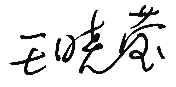 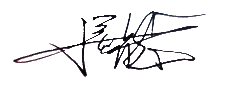 负责人签名并加盖单位公章）2022年    月    日                                 2022年   月   日《多希望今天您在场，看看这“可爱的中国”！》突破了以往主题报道的路径依赖，从两代美国记者在不同时代做出的相同选择入手，以国际化的语态，展现 “百年大党”发展背后，中国共产党人对初心使命的坚持。该作品以“记者亲历”的手法，难能可贵地在有限的篇幅里清晰地阐述中国共产党在不同历史阶段的发展故事，以及新时代中国人探索摆脱贫困、追求幸福途径的世界意义。从创新重大主题报道方法的角度看，该作品具有显著的价值。同意推荐《多希望今天您在场，看看这“可爱的中国”！》参评中国新闻奖。推荐人（两名）签名：                             自荐、他荐人签名：    （单位自荐、他荐的，由单位负责人签名并加盖单位公章）2022年    月    日                                 2022年   月   日《多希望今天您在场，看看这“可爱的中国”！》突破了以往主题报道的路径依赖，从两代美国记者在不同时代做出的相同选择入手，以国际化的语态，展现 “百年大党”发展背后，中国共产党人对初心使命的坚持。该作品以“记者亲历”的手法，难能可贵地在有限的篇幅里清晰地阐述中国共产党在不同历史阶段的发展故事，以及新时代中国人探索摆脱贫困、追求幸福途径的世界意义。从创新重大主题报道方法的角度看，该作品具有显著的价值。同意推荐《多希望今天您在场，看看这“可爱的中国”！》参评中国新闻奖。推荐人（两名）签名：                             自荐、他荐人签名：    （单位自荐、他荐的，由单位负责人签名并加盖单位公章）2022年    月    日                                 2022年   月   日《多希望今天您在场，看看这“可爱的中国”！》突破了以往主题报道的路径依赖，从两代美国记者在不同时代做出的相同选择入手，以国际化的语态，展现 “百年大党”发展背后，中国共产党人对初心使命的坚持。该作品以“记者亲历”的手法，难能可贵地在有限的篇幅里清晰地阐述中国共产党在不同历史阶段的发展故事，以及新时代中国人探索摆脱贫困、追求幸福途径的世界意义。从创新重大主题报道方法的角度看，该作品具有显著的价值。同意推荐《多希望今天您在场，看看这“可爱的中国”！》参评中国新闻奖。推荐人（两名）签名：                             自荐、他荐人签名：    （单位自荐、他荐的，由单位负责人签名并加盖单位公章）2022年    月    日                                 2022年   月   日《多希望今天您在场，看看这“可爱的中国”！》突破了以往主题报道的路径依赖，从两代美国记者在不同时代做出的相同选择入手，以国际化的语态，展现 “百年大党”发展背后，中国共产党人对初心使命的坚持。该作品以“记者亲历”的手法，难能可贵地在有限的篇幅里清晰地阐述中国共产党在不同历史阶段的发展故事，以及新时代中国人探索摆脱贫困、追求幸福途径的世界意义。从创新重大主题报道方法的角度看，该作品具有显著的价值。同意推荐《多希望今天您在场，看看这“可爱的中国”！》参评中国新闻奖。推荐人（两名）签名：                             自荐、他荐人签名：    （单位自荐、他荐的，由单位负责人签名并加盖单位公章）2022年    月    日                                 2022年   月   日《多希望今天您在场，看看这“可爱的中国”！》突破了以往主题报道的路径依赖，从两代美国记者在不同时代做出的相同选择入手，以国际化的语态，展现 “百年大党”发展背后，中国共产党人对初心使命的坚持。该作品以“记者亲历”的手法，难能可贵地在有限的篇幅里清晰地阐述中国共产党在不同历史阶段的发展故事，以及新时代中国人探索摆脱贫困、追求幸福途径的世界意义。从创新重大主题报道方法的角度看，该作品具有显著的价值。同意推荐《多希望今天您在场，看看这“可爱的中国”！》参评中国新闻奖。推荐人（两名）签名：                             自荐、他荐人签名：    （单位自荐、他荐的，由单位负责人签名并加盖单位公章）2022年    月    日                                 2022年   月   日《多希望今天您在场，看看这“可爱的中国”！》突破了以往主题报道的路径依赖，从两代美国记者在不同时代做出的相同选择入手，以国际化的语态，展现 “百年大党”发展背后，中国共产党人对初心使命的坚持。该作品以“记者亲历”的手法，难能可贵地在有限的篇幅里清晰地阐述中国共产党在不同历史阶段的发展故事，以及新时代中国人探索摆脱贫困、追求幸福途径的世界意义。从创新重大主题报道方法的角度看，该作品具有显著的价值。同意推荐《多希望今天您在场，看看这“可爱的中国”！》参评中国新闻奖。推荐人（两名）签名：                             自荐、他荐人签名：    （单位自荐、他荐的，由单位负责人签名并加盖单位公章）2022年    月    日                                 2022年   月   日《多希望今天您在场，看看这“可爱的中国”！》突破了以往主题报道的路径依赖，从两代美国记者在不同时代做出的相同选择入手，以国际化的语态，展现 “百年大党”发展背后，中国共产党人对初心使命的坚持。该作品以“记者亲历”的手法，难能可贵地在有限的篇幅里清晰地阐述中国共产党在不同历史阶段的发展故事，以及新时代中国人探索摆脱贫困、追求幸福途径的世界意义。从创新重大主题报道方法的角度看，该作品具有显著的价值。同意推荐《多希望今天您在场，看看这“可爱的中国”！》参评中国新闻奖。推荐人（两名）签名：                             自荐、他荐人签名：    （单位自荐、他荐的，由单位负责人签名并加盖单位公章）2022年    月    日                                 2022年   月   日《多希望今天您在场，看看这“可爱的中国”！》突破了以往主题报道的路径依赖，从两代美国记者在不同时代做出的相同选择入手，以国际化的语态，展现 “百年大党”发展背后，中国共产党人对初心使命的坚持。该作品以“记者亲历”的手法，难能可贵地在有限的篇幅里清晰地阐述中国共产党在不同历史阶段的发展故事，以及新时代中国人探索摆脱贫困、追求幸福途径的世界意义。从创新重大主题报道方法的角度看，该作品具有显著的价值。同意推荐《多希望今天您在场，看看这“可爱的中国”！》参评中国新闻奖。推荐人（两名）签名：                             自荐、他荐人签名：    （单位自荐、他荐的，由单位负责人签名并加盖单位公章）2022年    月    日                                 2022年   月   日《多希望今天您在场，看看这“可爱的中国”！》突破了以往主题报道的路径依赖，从两代美国记者在不同时代做出的相同选择入手，以国际化的语态，展现 “百年大党”发展背后，中国共产党人对初心使命的坚持。该作品以“记者亲历”的手法，难能可贵地在有限的篇幅里清晰地阐述中国共产党在不同历史阶段的发展故事，以及新时代中国人探索摆脱贫困、追求幸福途径的世界意义。从创新重大主题报道方法的角度看，该作品具有显著的价值。同意推荐《多希望今天您在场，看看这“可爱的中国”！》参评中国新闻奖。推荐人（两名）签名：                             自荐、他荐人签名：    （单位自荐、他荐的，由单位负责人签名并加盖单位公章）2022年    月    日                                 2022年   月   日《多希望今天您在场，看看这“可爱的中国”！》突破了以往主题报道的路径依赖，从两代美国记者在不同时代做出的相同选择入手，以国际化的语态，展现 “百年大党”发展背后，中国共产党人对初心使命的坚持。该作品以“记者亲历”的手法，难能可贵地在有限的篇幅里清晰地阐述中国共产党在不同历史阶段的发展故事，以及新时代中国人探索摆脱贫困、追求幸福途径的世界意义。从创新重大主题报道方法的角度看，该作品具有显著的价值。同意推荐《多希望今天您在场，看看这“可爱的中国”！》参评中国新闻奖。推荐人（两名）签名：                             自荐、他荐人签名：    （单位自荐、他荐的，由单位负责人签名并加盖单位公章）2022年    月    日                                 2022年   月   日审核单位意见自荐、他荐人所在的省级记协、中央新闻单位或中国行业报协会等负责对作品政治方向、舆论导向、业务水平及报送材料审核把关并盖章确认。                                                  （加盖公章）                                               2022年    月    日自荐、他荐人所在的省级记协、中央新闻单位或中国行业报协会等负责对作品政治方向、舆论导向、业务水平及报送材料审核把关并盖章确认。                                                  （加盖公章）                                               2022年    月    日自荐、他荐人所在的省级记协、中央新闻单位或中国行业报协会等负责对作品政治方向、舆论导向、业务水平及报送材料审核把关并盖章确认。                                                  （加盖公章）                                               2022年    月    日自荐、他荐人所在的省级记协、中央新闻单位或中国行业报协会等负责对作品政治方向、舆论导向、业务水平及报送材料审核把关并盖章确认。                                                  （加盖公章）                                               2022年    月    日自荐、他荐人所在的省级记协、中央新闻单位或中国行业报协会等负责对作品政治方向、舆论导向、业务水平及报送材料审核把关并盖章确认。                                                  （加盖公章）                                               2022年    月    日自荐、他荐人所在的省级记协、中央新闻单位或中国行业报协会等负责对作品政治方向、舆论导向、业务水平及报送材料审核把关并盖章确认。                                                  （加盖公章）                                               2022年    月    日自荐、他荐人所在的省级记协、中央新闻单位或中国行业报协会等负责对作品政治方向、舆论导向、业务水平及报送材料审核把关并盖章确认。                                                  （加盖公章）                                               2022年    月    日自荐、他荐人所在的省级记协、中央新闻单位或中国行业报协会等负责对作品政治方向、舆论导向、业务水平及报送材料审核把关并盖章确认。                                                  （加盖公章）                                               2022年    月    日自荐、他荐人所在的省级记协、中央新闻单位或中国行业报协会等负责对作品政治方向、舆论导向、业务水平及报送材料审核把关并盖章确认。                                                  （加盖公章）                                               2022年    月    日自荐、他荐人所在的省级记协、中央新闻单位或中国行业报协会等负责对作品政治方向、舆论导向、业务水平及报送材料审核把关并盖章确认。                                                  （加盖公章）                                               2022年    月    日自荐、他荐人所在的省级记协、中央新闻单位或中国行业报协会等负责对作品政治方向、舆论导向、业务水平及报送材料审核把关并盖章确认。                                                  （加盖公章）                                               2022年    月    日